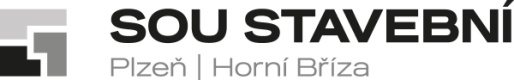 _Celoroční objednávka: Objednáváme u Vás řezivo dle zasílaných dílčích objednávek se specifikací podle platných ceníků. Adresa dodávek: Plzeň, Borská 55	                      Plzeň, Jateční tř. (v areálu betonárky Cemex) Termín:               rok 2022 Poznámka:        závoz zboží avizovat den předem na tel.: 602 159 102 nebo 725 705 807Bližší informace zástupce ředitele pro odborný výcvik Ing. Jiří Hájek tel. č. 602 159 102 nebo vedoucí učitel odborného výcviku Ing. Adam Klik 725 705 807    Fakturační adresa: 	SOU stavebníBorská 55301 00 PlzeňIČO: 004 97 061, jsme plátci DPHŽádáme o písemné potvrzení objednávkyStřední odborné učiliště stavební, Plzeň, Borská 55Střední odborné učiliště stavební, Plzeň, Borská 55Střední odborné učiliště stavební, Plzeň, Borská 55Borská 2718/55, Jižní Předměstí, 301 00 PlzeňBorská 2718/55, Jižní Předměstí, 301 00 PlzeňBorská 2718/55, Jižní Předměstí, 301 00 Plzeňtel.: 373 730 030, fax: 377 422 724tel.: 373 730 030, fax: 377 422 724DŘEVO TRUST, a.s.e-mail: sou@souplzen.cze-mail: sou@souplzen.czTř. T. G. Masaryka 602http://www.souplzen.czhttp://www.souplzen.cz738 01 Frýdek-MístekVÁŠ DOPIS ZN.:ZE DNE:NAŠE ZN.:SOUSPL/0096/22SOUSPL/0096/22VYŘIZUJE:Ing. Jiří HájekIng. Jiří HájekTEL.:373 730 036373 730 036FAX:377 422 724377 422 724E-MAIL:sou@souplzen.czsou@souplzen.czDATUM:26.1.202226.1.2022Objednávka 6/2022Střední odborné učiliště stavební,Plzeň, Borská 55